中國文化大學教育部高教深耕計畫 計畫成果紀錄表子計畫「D1院系專業融入社會營造，善盡社會責任」計畫「D1院系專業融入社會營造，善盡社會責任」計畫具體作法D1-6-1推廣多國語言學習與文化認識D1-6-1推廣多國語言學習與文化認識主題俄國文化俄國文化內容（活動內容簡述/執行成效）主辦單位：  俄文   系活動日期： 111   年12月 29日，10:00-12:00活動地點：復興高中主 講 者：吳淑華參與人數： 25人（教師 1__人、學生 24人、行政人員 0 人、校外 0 人）內    容：課程主題：因應俄國幅員廣大，因此移動間俄國人以火車為最重要的交通工具，因此在俄國搭乘火車有其相關規定及特殊習慣。紅莓兒花開是蘇聯時期歌曲，表達少女對心上人的思念之情，被翻唱成中文版本，非常著名。。主辦單位：  俄文   系活動日期： 111   年12月 29日，10:00-12:00活動地點：復興高中主 講 者：吳淑華參與人數： 25人（教師 1__人、學生 24人、行政人員 0 人、校外 0 人）內    容：課程主題：因應俄國幅員廣大，因此移動間俄國人以火車為最重要的交通工具，因此在俄國搭乘火車有其相關規定及特殊習慣。紅莓兒花開是蘇聯時期歌曲，表達少女對心上人的思念之情，被翻唱成中文版本，非常著名。。活動照片(檔案大小以不超過2M為限) 活動照片電子檔名稱(請用英數檔名)活動照片內容說明(每張20字內)活動照片(檔案大小以不超過2M為限) 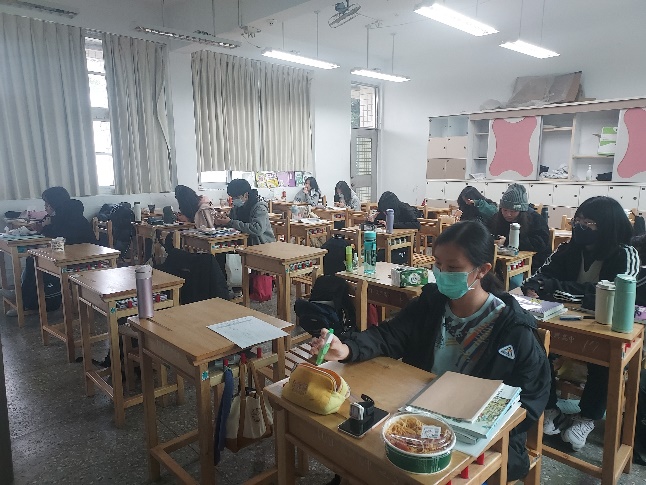 上課情況